การปรับเปลี่ยนพฤติกรรม   นิสัย   และวิธีการคิด	เมื่อพูดถึงเรื่อง  การปรับเปลี่ยนพฤติกรรม  การปรับเปลี่ยนนิสัย   และการปรับเปลี่ยนวิธีการคิด คนส่วนใหญ่มักจะคิดว่า   ตนเองดีอยู่แล้ว    ไม่มีอะไร     หรือสิ่งไหนที่ต้องปรับเปลี่ยนเข้าหาบุคคลอื่นเนื่องจากพวกเขาเหล่านั้นคิดว่า   บุคคลอื่นเสียมากกว่าที่ควรปรับตนให้เข้าใจพวกเขา  ไม่ใช่ให้พวกเขา                        ปรับตัวเข้าหาบุคคลอื่นการอยู่ในสังคม   คนทุกคนควรมองถึงข้อดี   และข้อเสียของตนเองว่า    มีสิ่งไหนที่เราควรปรับปรุงหรือปรับตัวของเราเข้าหาบุคคลอื่น   ไม่ใช่ให้บุคคลคนอื่นพยายามปรับตัวเข้าหาเราฝ่ายเดียว            เพราะถ้าหากทุกคนในสังคมเหมือนกับเราว่า  ต้องรอให้บุคคลอื่นปรับตัวเข้าหาเรา   จะทำให้คนในสังคมเกิดความบาดหมาง  แตกแยก  ไม่มีความรัก ความสามัคคีต่อกัน  ทะเลาะเราเบาะแว้งกัน                         อยู่ร่วมกันไม่ได้  สังคมเกิดความไม่สงบสุข   แต่ถ้าหากทุกคนในสังคมกลับคิดว่า   เราทุกคนต่างฝ่าย              ต่างต้องพยายามปรับตัวเข้าหากัน   ไม่ใช่ให้ฝ่ายใดฝ่ายหนึ่งปรับตัวเข้าหาเพียงฝ่ายเดียว   ความคิดนี้    ถ้าทุกคนลงมือปฏิบัติ   ก็จะทำให้สังคม   เกิดความรักใคร่  สามัคคี  ปรองดองกัน  และอยู่ร่วมกัน              อย่างมีควานสุขสมานฉันท์ตลอดไป     ปัจจุบันคนในสังคมบางส่วนเกิดการแบ่งแยกชนชั้นกัน  เช่น  การแบ่งแยกระหว่างคนมีการศึกษากับคนไม่มีการศึกษา    การแบ่งแยกระหว่างคนรวยกับคนจน  เป็นต้น  ซึ่งทัศนคติเหล่านี้ถือว่า  ไม่ควร เป็นอย่างยิ่ง   เนื่องจากคนทุกคนนั้นไม่สามารถเลือกเกิดได้  แต่เลือกที่จะเป็นคนดีได้  เราจึงไม่ควรมองคนจากยศถาบรรดาศักดิ์ หรือฐานะเพียงภายนอกของเขาเหล่านั้น  เป็นต้น  แต่เราควรมองให้ลึกถึงจิตใจ  เพื่อให้เราและสังคมเกิดความสงบสุข  อยู่ร่วมกันอย่างมีความสุขการปรับเปลี่ยนพฤติกรรม   นิสัย   และวิธีการคิด  เป็นสิ่งที่สำคัญเป็นอย่างยิ่ง   เนื่องจากเป็นรากฐานของการใช้ชีวิตให้อยู่อย่างมีความสุข  และเข้าใจกันระหว่างคนในสังคม  สังคมที่ดีที่จะทำให้ประเทศชาติเกิดการพัฒนา  หรือมีความเจริญรุ่งเรืองได้คนในสังคมต้องสามัคคี  ปรองดองสมานฉันท์และที่สำคัญคือ  ต้องไม่แบ่งแยกชนชั้นกัน  สังคมก็จะสงบสุขและน่าอยู่ตลอดไป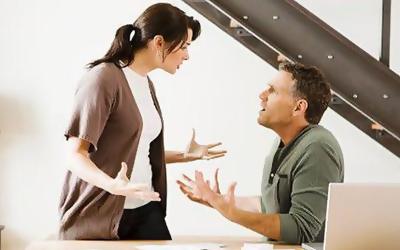 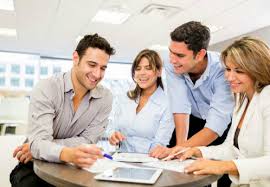 